La correction des activités de mardi 17 mars 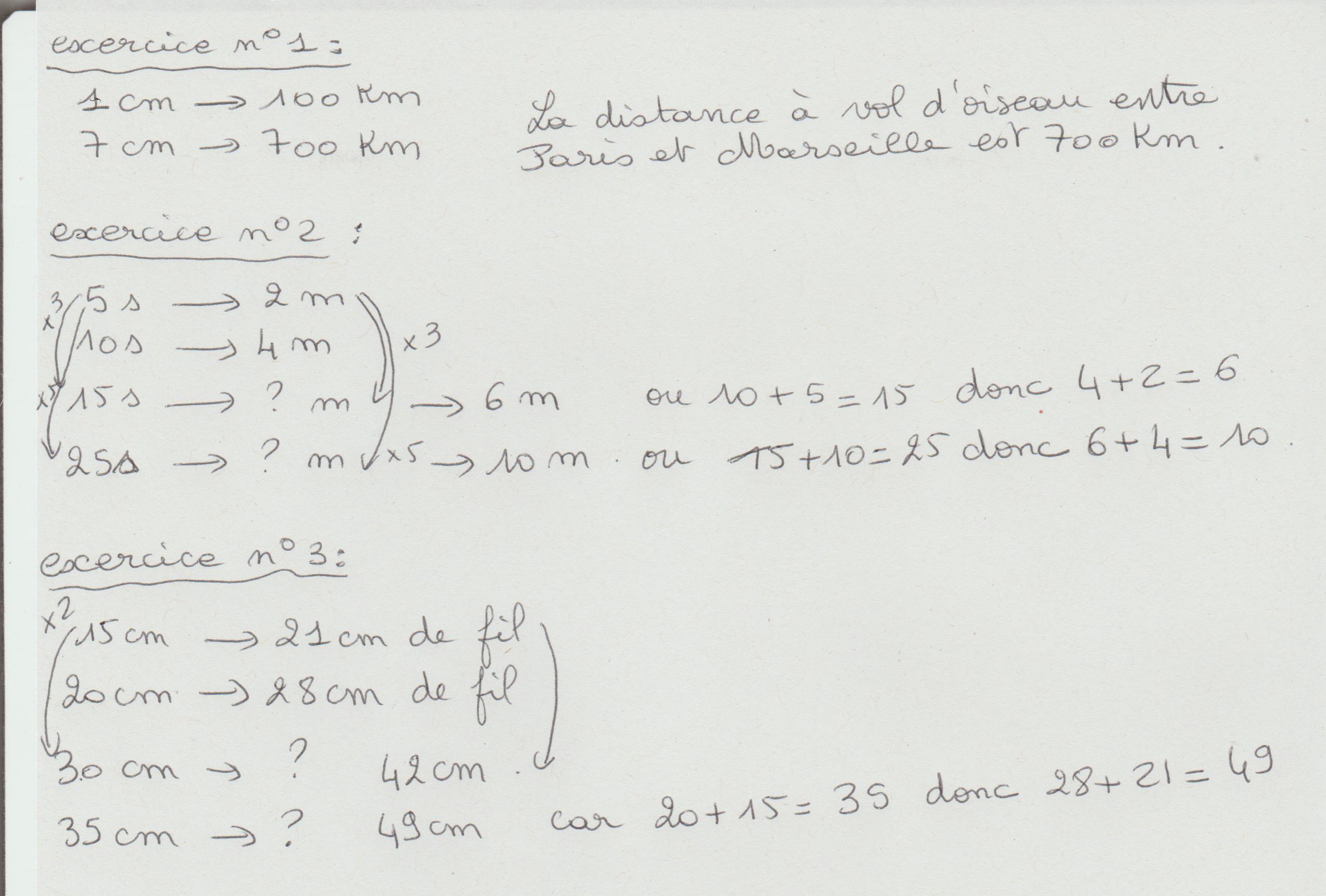 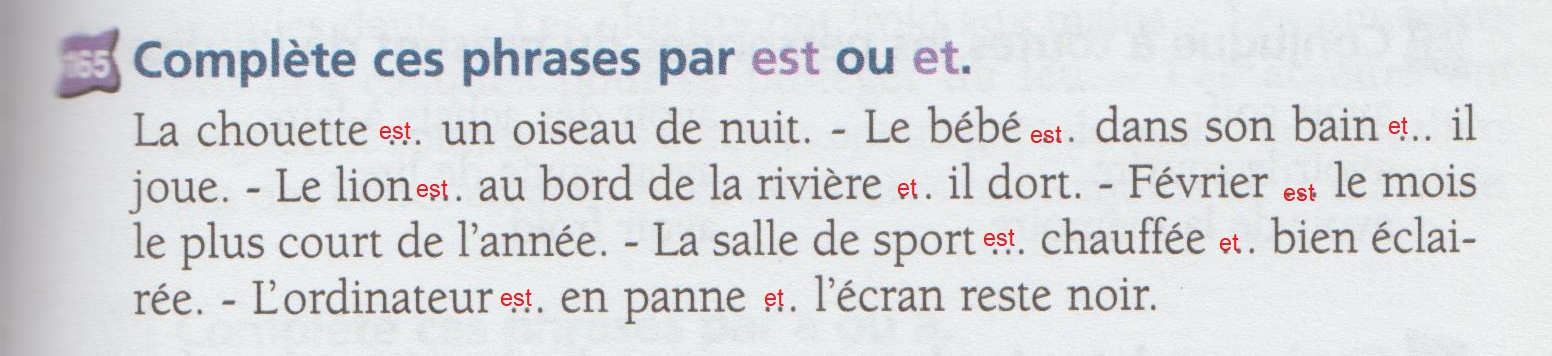 La production écrite : voir le programmeLa résolution de problèmes 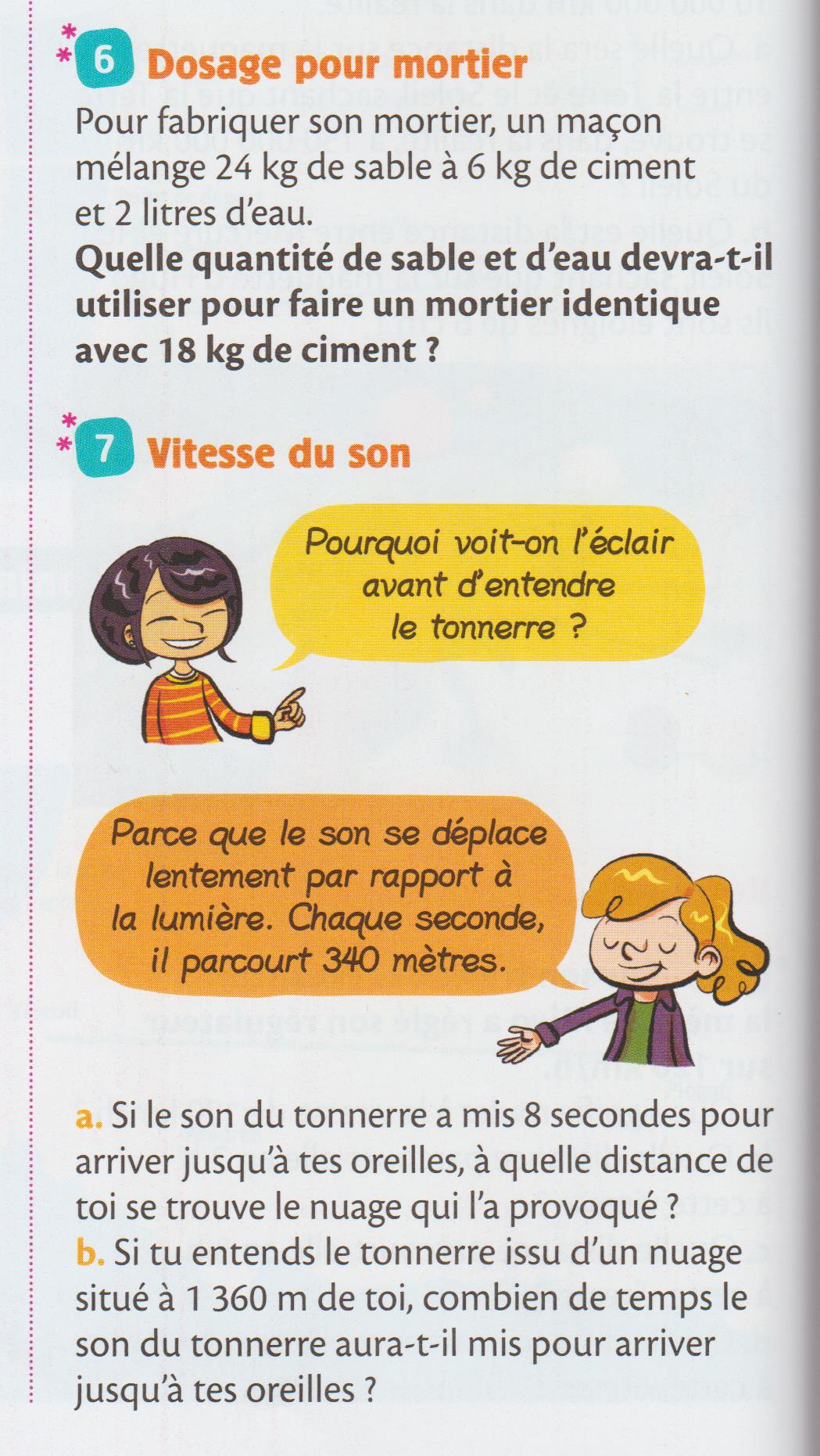 Géométrie ou mesure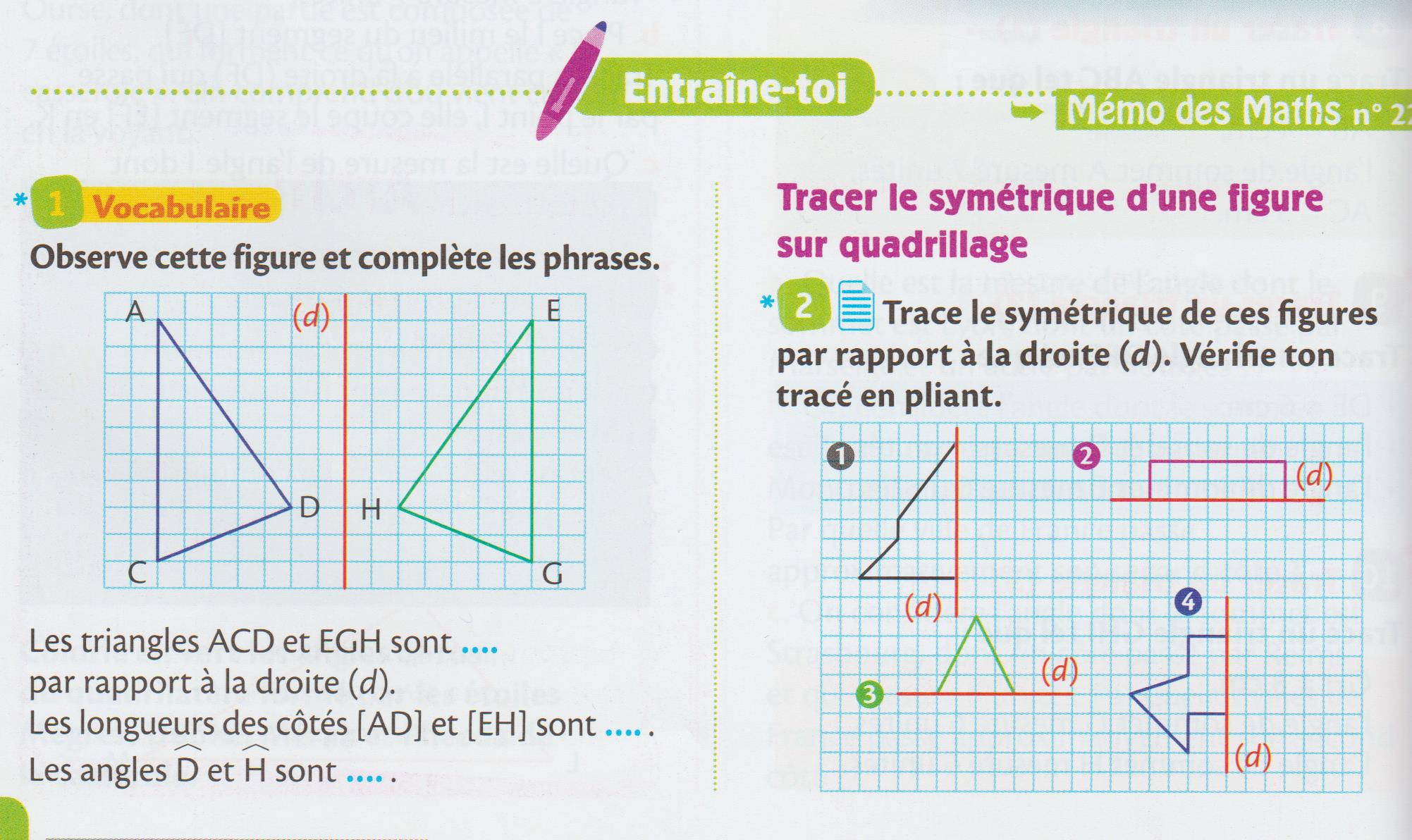 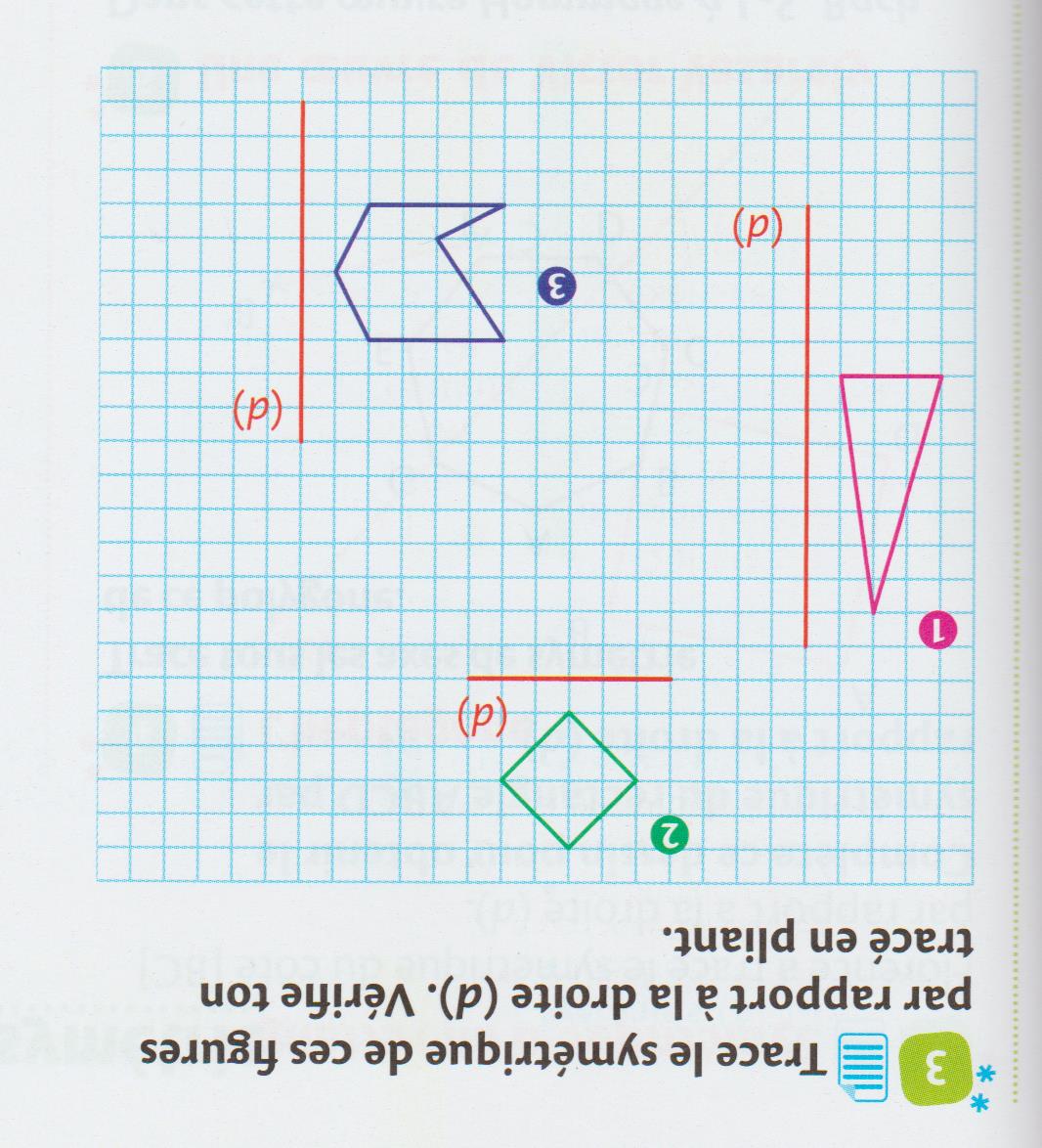 